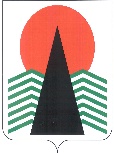 Сельское поселение СингапайНефтеюганский районХанты-Мансийский автономный округ – ЮграАДМИНИСТРАЦИЯ СЕЛЬСКОГО ПОСЕЛЕНИЯ СИНГАПАЙ ПОСТАНОВЛЕНИЕ28.11.2022                                                                                       № 363Об утверждении административного регламента предоставления муниципальной услуги «Установка информационной вывески, согласование дизайн-проекта размещения вывески»В соответствии с Федеральным законом от 27.07.2010 № 210-ФЗ «Об организации предоставления государственных и муниципальных услуг», руководствуясь Уставом сельского поселения Сингапай, постановлением администрации сельского поселения Сингапай от 28.03.2019 № 121 "О разработке и утверждении административных регламентов предоставления муниципальных услуг"ПОСТАНОВЛЯЮ:1. Утвердить административный регламент предоставления муниципальной услуги "Установка информационной вывески, согласование дизайн-проекта размещения вывески" согласно приложению.2. Настоящее постановление подлежит официальному опубликованию (обнародованию) в бюллетене "Сингапайский вестник" и вступает в силу после его официального опубликования (обнародования).3. Контроль за выполнением постановления оставляю за собой.Глава сельского поселения					В.Ю. КуликовАдминистративный регламент предоставления муниципальной услуги«Установка информационной вывески, согласование дизайн-проекта размещения вывески»I. Общие положения Предмет регулирования административного регламента 1. Административный регламент предоставления муниципальной услуги "Установка информационной вывески, согласование дизайн-проекта размещения вывески" (далее -"Административный регламент", "Муниципальная услуга") устанавливает состав, последовательность и сроки выполнения административных процедур и административных действий администрации сельского поселения Сингапай  (далее – «администрация поселения», «уполномоченный орган»), а также порядок взаимодействия с заявителями, органами и организациями, участвующими в предоставлении муниципальной услуги.Муниципальная услуга предоставляется на территории сельского поселения Сингапай.1.1. Административный регламент предусматривает машиночитаемое описание процедур предоставления муниципальной услуги, обеспечивающее автоматизацию процедур предоставления муниципальной услуги с использованием информационных технологий, в соответствии с требованиями, установленными уполномоченным на осуществление нормативно-правового регулирования в сфере информационных технологий федеральным органом исполнительной власти после ее разработки.Круг заявителей 2. В качестве заявителей могут выступать юридические и физические лица, являющиеся собственниками или иными законными владельцами зданий, строений, сооружений или помещений, на внешних поверхностях которых предусматривается размещение вывески, а также юридические лица и индивидуальные предприниматели, осуществляющие деятельность в таких зданиях и помещениях, за исключением зданий, строений, сооружений, являющихся объектами культурного наследия, либо выявленными объектами культурного наследия.В случае размещения информационной вывески в виде отдельно стоящей конструкции в качестве заявителей выступают юридические и физические лица, которым земельный участок, на котором расположено здание, строение, сооружение, помещение, являющиеся местом фактического нахождения (местом осуществления деятельности) организации, индивидуального предпринимателя, размещающих отдельно стоящую вывеску, принадлежит на праве собственности или ином вещном праве, владельцы таких зданий, строений, сооружений, помещений, а также юридические лица и физические предприниматели, осуществляющие деятельность в таких зданиях, строениях, сооружениях, помещениях.В случае размещения ценовых табло автозаправочных станций в качестве заявителей выступают юридические и физические лица, являющиеся собственниками или иными законными владельцами таких автозаправочных станций.В случае размещения вывесок на внешних поверхностях торговых, развлекательных центров и иных подобных объектов общественного назначения в качестве заявителей выступают лица, осуществляющие управление данными объектами, или юридические лица, индивидуальные предприниматели, осуществляющие деятельность в помещениях указанных торговых, развлекательных центров с согласия лиц, которым указанные объекты принадлежат на праве собственности или ином вещном праве.От имени заявителя за предоставлением муниципальной услуги вправе обратиться представитель заявителя, действующий в силу полномочий, основанных на оформленной в установленном законодательством Российской Федерации порядке доверенности, на указании федерального закона либо на акте уполномоченного на то государственного органа или органа местного самоуправления (далее-представитель заявителя). Требования к порядку информирования о правила предоставления муниципальной услуги3. Информирование по вопросам предоставления муниципальной услуги, в том числе о сроках и порядке ее предоставления осуществляется специалистами уполномоченного органа в следующих формах (по выбору заявителя) :устной (при личном обращении заявителя и/или по телефону) ;письменной (при письменном обращении заявителя по почте, электронной почте, факсу) ;на информационном стенде уполномоченного органа в форме информационных (текстовых) материалов;в форме информационных (мультимедийных) материалов в информационно-телекоммуникационной сети "Интернет":на официальном сайте органов местного самоуправления сельского поселения Сингапай"-  http://admsingapaj.ru// (далее-"Официальный сайт") ;в федеральной государственной информационной системе "Единый портал государственных и муниципальных услуг (функций) " www.gosuslugi.ru (далее - Единый портал) ;в региональной информационной системе Ханты-Мансийского автономного округа - Югры "Портал государственных и муниципальных услуг (функций) Ханты-Мансийского автономного округа-Югры" 86.gosuslugi.ru (далее-"Региональный портал").Информирование о ходе предоставления муниципальной услуги осуществляется специалистами уполномоченного органа в следующих формах (по выбору заявителя):устной (при личном обращении заявителя и по телефону) ;письменной (при письменном обращении заявителя по почте, электронной почте, факсу).4. В случае устного обращения (лично или по телефону) заявителя (его представителя) специалисты уполномоченного органа в часы приема осуществляют устное информирование (соответственно лично или по телефону) обратившегося за информацией заявителя. Устное информирование осуществляется не более 15 минут.При невозможности специалиста, принявшего звонок, самостоятельно ответить на поставленные вопросы, телефонный звонок переадресовывается другому должностному лицу или же обратившемуся сообщается телефонный номер, по которому можно получить необходимую информацию.В случае если для ответа требуется более продолжительное время, специалист, осуществляющий устное информирование, может предложить заявителю направить в уполномоченный орган обращение о предоставлении письменной консультации по процедуре предоставления муниципальной услуги, и о ходе предоставления муниципальной услуги, либо назначить другое удобное для заявителя время для устного информирования.При консультировании по вопросам предоставления муниципальной услуги по письменным обращениям ответ на обращение направляется заявителю в срок, не превышающий 30 календарных дней с момента регистрации обращения в уполномоченном органе.При консультировании заявителей о ходе предоставления муниципальной услуги в письменной форме информация направляется в срок, не превышающий 3 рабочих дней.Для получения информации по вопросам предоставления муниципальной услуги посредством Единого и регионального порталов заявителям необходимо использовать адреса в информационно-телекоммуникационной сети "Интернет", указанные в пункте 3 Административного регламента.Информирование заявителей о порядке предоставления муниципальной услуги в многофункциональном центре предоставления государственных и муниципальных услуг (далее-"МФЦ"), а также по иным вопросам, связанным с предоставлением муниципальной услуги, осуществляется МФЦ в соответствии с заключенным соглашением и регламентом работы МФЦ.5. Информация по вопросам предоставления муниципальной услуги, в том числе о сроках и порядке ее предоставления, размещенная на Едином и региональном порталах, на официальном сайте, предоставляется заявителю бесплатно.Доступ к информации по вопросам предоставления муниципальной услуги, в том числе о ходе, сроках и порядке ее предоставления, осуществляется без выполнения заявителем каких-либо требований, в том числе без использования программного обеспечения, установка которого на технические средства заявителя требует заключения лицензионного или иного соглашения с правообладателем программного обеспечения, предусматривающего взимание платы, регистрацию или авторизацию заявителя или предоставление им персональных данных.6. Справочная информация о месте нахождения и графиках работы уполномоченного органа, государственных и муниципальных органов и организаций, обращение в которые необходимо для получения муниципальной услуги, а также МФЦ, справочные телефоны уполномоченного органа, иных организаций, участвующих в предоставлении муниципальной услуги, территориальных органов федеральных органов исполнительной власти, органов местного самоуправления муниципальных образований Ханты-Мансийского автономного округа - Югры, участвующих в предоставлении муниципальной услуги, или в ведении которых находятся документы и (или) информация, получаемые по межведомственному запросу, в том числе номер телефона-автоинформатора (при наличии), адреса официального сайта, а также электронной почты и (или) формы обратной связи уполномоченного органа (далее-"справочная информация"), размещается официальном сайте, на Едином портале, региональном портале, а также на информационных стендах в помещениях уполномоченного органа, МФЦ.Для получения такой информации по выбору заявителя могут использоваться способы, указанные в пункте 3 Административного регламента.Уполномоченный орган обеспечивает полноту, актуальность и достоверность размещаемой справочной информации.7. На информационном стенде в местах предоставления муниципальной услуги и в информационно-телекоммуникационной сети "Интернет" размещается следующая информация:справочная информация;перечень нормативных правовых актов, регулирующих предоставление муниципальной услуги;досудебный (внесудебный) порядок обжалования решений и действий (бездействия) уполномоченного органа, МФЦ, а также их должностных лиц, муниципальных служащих, работников;бланки заявлений о предоставлении муниципальной услуги и образцы их заполнения.В случае внесения изменений в порядок предоставления муниципальной услуги специалисты уполномоченного органа в срок, не превышающий 5 рабочих дней со дня вступления в силу таких изменений, обеспечивают размещение информации в информационно-телекоммуникационной сети "Интернет" на официальном сайте, региональном портале, Едином Портале, на информационных стендах уполномоченного органа, находящихся в местах предоставления муниципальной услуги.II. Стандарт предоставления муниципальной услуги  Наименование муниципальной услуги 8. Установка информационной вывески, согласование дизайн-проекта размещения вывески. Наименование органа, предоставляющего муниципальную услугу9. Органом, предоставляющим муниципальную услугу, является администрация сельского поселения Сингапай.Непосредственное предоставление муниципальной услуги осуществляет заведующий сектором градостроительства, землепользования и благоустройства администрации сельского поселения Сингапай.Прием заявления и приложенных к нему документов на предоставление муниципальной услуги выдача документов, являющихся результатом предоставления муниципальной услуги, могут осуществляться через МФЦ, в порядке, предусмотренном Соглашением о взаимодействии между МФЦ и органом местного самоуправления (далее-Соглашение о взаимодействии).При предоставлении муниципальной услуги уполномоченный орган осуществляет межведомственное информационное взаимодействие с: территориальным органом Федеральной налоговой службы Межрайонная ИФНС России N 7 по Ханты-Мансийскому автономному округу - Югре (далее-"ФНС России"), МФЦ, территориальным органом федерального органа исполнительной власти, осуществляющего функции по оказанию государственных услуг и управлению государственным имуществом в сфере воздушного транспорта (гражданской авиации), использования воздушного пространства Российской Федерации.В соответствии с требованиями пункта 3 части 1 статьи 7 Федерального закона от 27.07.2010 N 210-ФЗ "Об организации предоставления государственных и муниципальных услуг" (далее-"Федеральный закон N 210-ФЗ") запрещается требовать от заявителя осуществления действий, в том числе согласований, необходимых для получения муниципальной услуги и связанных с обращением в иные государственные органы, органы местного самоуправления, организации, за исключением получения услуг и получения документов и информации, предоставляемых в результате предоставления таких услуг, включенных в Перечень услуг, которые являются необходимыми и обязательными для предоставления муниципальных услуг, утвержденный решением Совета депутатов сельского поселения Сингапай от 05.09.2018 № 236 "Об утверждении перечня услуг, которые являются необходимыми и обязательными для предоставления органами местного самоуправления муниципальных услуг, а также порядка определения размера платы за оказание таких услуг".В соответствии с требованиями пункта 5 части 1 статьи 7 Федерального закона N 210-ФЗ запрещается требовать от заявителя предоставления на бумажном носителе документов и информации, электронные образы которых ранее были заверены в соответствии с пунктом 7.2 части 1 статьи 16 Федерального закона N 210-ФЗ, за исключением случаев, если нанесение отметок на такие документы, либо их изъятие является необходимым условием предоставления государственной или муниципальной услуги, и иных случаев, установленных федеральными законами.Описание результата предоставления муниципальной услуги 10. Результатом предоставления муниципальной услуги является:- выдача (направление) заявителю разрешения на установку информационной вывески и согласование дизайн-проекта размещения вывески (далее - разрешение).- выдача (направление) заявителю решения об отказе в выдаче разрешения с указанием причин отказа.Результат предоставления муниципальной услуги по выбору заявителя может быть предоставлен в форме документа на бумажном носителе, а также в форме электронного документа, подписанного уполномоченным должностным лицом с использованием усиленной квалифицированной электронной подписи. Срок предоставления муниципальной услуги 11. Срок предоставления муниципальной услуги со дня регистрации письменного обращения в органе местного самоуправления не должен превышать 30 (тридцать) календарных дней.В случае предоставления заявителем документов, указанных в пункте 13 Административного регламента, через МФЦ срок выдачи (направления) результата предоставления услуги заявителю исчисляется со дня передачи МФЦ таких документов в орган местного самоуправления.Внесение исправлений, допущенных опечаток и (или) ошибок в выданных в результате предоставления муниципальной услуги документах осуществляется в срок не более 5 календарных дней со дня поступления соответствующего обращения заявителя в орган местного самоуправления.Нормативные правовые акты, регулирующие предоставление муниципальной услуги12. Актуальный перечень нормативных правовых актов, регулирующих предоставление муниципальной услуги (с указанием их реквизитов и источников официального опубликования), размещается на официальном сайте, на Едином и региональном порталах. Исчерпывающий перечень документов, необходимых в соответствии с нормативными правовыми актами для предоставления муниципальной услуги и услуг, которые являются необходимыми и обязательными для предоставления муниципальной услуги 13. Для получения муниципальной услуги заявитель подает в уполномоченный орган заявление с документами и материалами:1) заявление о предоставлении муниципальной услуги по форме, согласно Приложению N 2  к Административному регламенту;2) для физического лица: копия документа, удостоверяющего личность;3) копия документа, подтверждающего полномочия заявителя, доверенность (в случае, если от имени заявителя выступает его представитель) ;4) дизайн-проект, подготовленный и оформленный в соответствии с установленными требованиями (Приложение N 2 к Административному регламенту), утвержденный всеми собственниками или иными правообладателями здания, строения, сооружения, помещения, земельного участка в случае размещения вывески в виде отдельно стоящей конструкции.5) документы технической инвентаризации - план помещения, которое является местом фактического нахождения (местом осуществления деятельности) организации, индивидуального предпринимателя, размещающих информационную вывеску.6) информация (фото, архивные данные и т.п.).7) сведения о регистрации в установленном порядке на территории Российской Федерации товарного знака или о наличии международного договора Российской Федерации (в случаях использования в вывесках изображений товарных знаков, в том числе на иностранных языках).8) в случае если габариты информационной вывески или ее отдельных элементов выходят за границы помещений, собственником или законным владельцем которых является заявитель, и ее размещение затрагивает интересы собственников или иных законных владельцев соседних помещений, необходимо согласие собственников или иных законных владельцев таких помещений на размещение информационной вывески.9) в случае, если для предоставления муниципальной услуги необходима обработка персональных данных лица, не являющегося заявителем, и если в соответствии с федеральным законом обработка таких персональных данных может осуществляться с согласия указанного лица, при обращении за получением услуги заявитель дополнительно представляет документы, подтверждающие получение согласия указанного лица или его законного представителя на обработку персональных данных указанного лица. Документы, подтверждающие получение согласия, могут быть представлены в том числе в форме электронного документа. Действие настоящего пункта не распространяется на лиц, признанных безвестно отсутствующими, и на разыскиваемых лиц, место нахождения которых не установлено уполномоченным федеральным органом исполнительной власти.14. Документы и материалы не должны содержать подчистки либо приписки, зачеркнутые слова или другие исправления.15. Документы, указанные в пункте 13 регламента, могут быть представлены заявителем непосредственно в подразделение, в МФЦ, направлены в электронной форме через Единый и региональный порталы госуслуг, а также могут направляться по почте. В случаях, предусмотренных законодательством, копии документов, должны быть нотариально заверены.16. При направлении заявления и прилагаемых к нему документов и материалов в форме электронных документов посредством Единого и регионального порталов госуслуг указанные заявление, документы и материалы заверяются электронной подписью в соответствии с Постановлением  Правительства Российской Федерации от 25 июня 2012 года N 634 "О видах электронной подписи, использование которых допускается при обращении за получением государственных и муниципальных услуг". Заявление в электронном виде должно быть заполнено согласно представленной на Едином и региональном порталах госуслуг форме.Днем обращения за предоставлением муниципальной услуги считается дата получения документов органом местного самоуправления. Обязанность подтверждения факта отправки документов лежит на заявителе.Исчерпывающий перечень документов, необходимых в соответствии с нормативными правовыми актами для предоставления муниципальной услуги, которые находятся в распоряжении государственных органов, органов местного самоуправления и иных органов, участвующих в предоставлении муниципальных услуг, и которые заявитель вправе представить17. Правоустанавливающие документы, подтверждающие имущественные права на:- занимаемое здание, строение, сооружение, помещение, которое является местом фактического нахождения (местом осуществления деятельности) организации, индивидуального предпринимателя, размещающих вывеску;- весь объект (все помещения объекта) в случае размещения вывесок на внешних поверхностях торговых, развлекательных центров и подобных объектов общественного назначения;- земельный участок, на котором расположены здание, строение, сооружение, являющиеся местом фактического нахождения (местом осуществления деятельности) организации, индивидуального предпринимателя, размещающих вывеску в виде отдельно стоящей конструкции;- автозаправочные станции в случае размещения ценовых табло автозаправочных станций за пределами границ земельных участков, занимаемых автозаправочными станциями.Документы для юридических лиц и индивидуальных предпринимателей (копии учредительных документов, копия устава, документ, подтверждающий право подписи заявителя, копия свидетельства о государственной регистрации в качестве юридического лица, копия свидетельства о постановке на налоговый учёт) запрашиваются Уполномоченным органом в межрайонной инспекции Федеральной налоговой службы, в распоряжении которой находятся указанные документы, если заявитель не представил указанные документы самостоятельно.Указанные документы могут быть представлены заявителем по собственной инициативе.Непредставление заявителем документов и информации, которые он вправе представить по собственной инициативе, не является основанием для отказа ему в предоставлении муниципальной услуги.18. Требования к документам, необходимым для предоставления муниципальной услуги.Заявление о предоставлении муниципальной услуги, представляется по форме, приведенной в приложении N 1 к Административному регламенту.Документы, представляемые заявителем в целях предоставления муниципальной услуги:- должны соответствовать требованиям, установленным законодательством Российской Федерации и отражать информацию, необходимую для предоставления муниципальной услуги;- тексты документов должны быть написаны разборчиво, наименования юридических лиц должны быть написаны без сокращения, с указанием их мест нахождения. Фамилии, имена и отчества физических лиц, адреса их мест жительства должны быть написаны полностью.В заявлении о предоставлении муниципальной услуги заявитель указывает способ выдачи (направления) ему документов, являющихся результатом предоставления муниципальной услуги.Форму заявления о предоставлении муниципальной услуги заявитель может получить:на информационном стенде в месте предоставления муниципальной услуги;у специалиста уполномоченного органа;у работника МФЦ;посредством информационно-телекоммуникационной сети "Интернет" на официальном сайте, Едином и региональном порталах.19. Способы направления документов, необходимых для предоставления муниципальной услуги:посредством почтовой связи на адрес уполномоченного органа;путем личного вручения либо через уполномоченного представителя или посредством курьерской доставки;через МФЦ;посредством электронной почты на электронный адрес уполномоченного органа.20. В соответствии с пунктами 1,2,4,5, части 1 статьи 7 Федерального закона от 27.07.2010 № 210-ФЗ запрещается требовать от заявителей:1) представления документов и информации или осуществления действий, представление или осуществление которых не предусмотрено нормативными правовыми актами, регулирующими отношения, возникающие в связи с предоставлением муниципальных услуг;2) представления документов и информации, в том числе подтверждающих внесение заявителем платы за предоставление государственных (муниципальных) услуг, которые находятся в распоряжении органов, предоставляющих государственные услуги, органов, предоставляющих муниципальные услуги, иных государственных органов, органов местного самоуправления либо подведомственных государственным органам или органам местного самоуправления организаций, участвующих в предоставлении предусмотренных частью 1 статьи 1 Федерального закона от 27.07.2010 N 210-ФЗ "Об организации предоставления государственных и муниципальных услуг" (далее-Федеральный закон N 210-ФЗ) государственных и муниципальных услуг, в соответствии с нормативными правовыми актами Российской Федерации, нормативными правовыми актами субъектов Российской Федерации, муниципальными правовыми актами, за исключением документов, указанных в части 6 статьи 7 Федерального закона N 210-ФЗ;3) осуществления действий, в том числе согласований, необходимых для получения государственных и муниципальных услуг и связанных с обращением в иные государственные органы, органы местного самоуправления, организации, за исключением получения услуг и получения документов и информации, предоставляемых в результате предоставления таких услуг, включенных в перечни, указанные в части 1 статьи 9 Федерального закона N 210-ФЗ;4) представления документов и информации, отсутствие и (или) недостоверность которых не указывались при первоначальном отказе в приеме документов, необходимых для предоставления государственной или муниципальной услуги, либо в предоставлении государственной или муниципальной услуги, за исключением следующих случаев:а) изменение требований нормативных правовых актов, касающихся предоставления муниципальной услуги, после первоначальной подачи заявления о предоставлении муниципальной услуги;б) наличие ошибок в заявлении о предоставлении муниципальной услуги и документах, поданных заявителем после первоначального отказа в приеме документов, необходимых для предоставления государственной или муниципальной услуги, либо в предоставлении муниципальной услуги и не включенных в представленный ранее комплект документов;в) истечение срока действия документов или изменение информации после первоначального отказа в приеме документов, необходимых для предоставления муниципальной услуги, либо в предоставлении муниципальной услуги;г) выявление документально подтвержденного факта (признаков) ошибочного или противоправного действия (бездействия) должностного лица органа, предоставляющего государственную услугу, или органа, предоставляющего муниципальную услугу, государственного или муниципального служащего, работника многофункционального центра, работника организации, предусмотренной частью 1.1 статьи 16 Федерального закона N 210-ФЗ, при первоначальном отказе в приеме документов, необходимых для предоставления государственной или муниципальной услуги, либо в предоставлении государственной или муниципальной услуги, о чем в письменном виде за подписью руководителя органа, предоставляющего государственную услугу, или органа, предоставляющего муниципальную услугу, руководителя многофункционального центра при первоначальном отказе в приеме документов, необходимых для предоставления государственной или муниципальной услуги, либо руководителя организации, предусмотренной частью 1.1 статьи 16 Федерального закона N 210- ФЗ, уведомляется заявитель, а также приносятся извинения за доставленные неудобства;5) предоставления на бумажном носителе документов и информации, электронные образы которых ранее были заверены в соответствии с пунктом 7.2 части 1 статьи 16 Федерального закона N 210-ФЗ, за исключением случаев, если нанесение отметок на такие документы либо их изъятие является необходимым условием предоставления муниципальной услуги, и иных случаев, установленных федеральными законами, предусмотренных пунктом 5 части 1 статьи 7 Федерального закона N 210-ФЗ. Исчерпывающий перечень оснований для отказа в приеме документов, необходимых для предоставления муниципальной услуги 21. Основаниями для отказа в приеме документов, необходимых для предоставления муниципальной услуги являются:- несоответствие статуса заявителя пункту 2 Административного регламента;- наличие в заявлении и прилагаемых к заявлению документов и материалов неоговоренных исправлений, серьезных повреждений, не позволяющих однозначно истолковать их содержание, подчисток либо приписок, зачеркнутых слов;- представление заявителем неполного комплекта документов, предусмотренного пунктом 13 Административного регламента;- исполнение заявления и прилагаемых к заявлению документов и материалов карандашом.Исчерпывающий перечень оснований для приостановления или отказа в предоставлении муниципальной услуги 22. Основания для приостановления предоставления муниципальной услуги законодательством Российской Федерации и Ханты-Мансийского автономного округа - Югры не предусмотрены.23. Основаниями для отказа в предоставлении муниципальной услуги являются:- основания, указанные в пункте 21 Административного регламента, если указанные обстоятельства были установлены в процессе обработки документов (информации), необходимых для предоставления муниципальной услуги;- представление документов, содержащих противоречивые и (или) недостоверные сведения;- несоответствие представленного заявителем дизайн-проекта размещения вывески требованиям, установленным Приложением N 2 к Административному регламенту;- представление заявителем документов, не подписанных в установленном порядке.Отказ в предоставлении муниципальной услуги по иным основаниям не допускается.На любой стадии административных процедур до принятия итогового решения, предоставление муниципальной услуги может быть прекращено по добровольному волеизъявлению заявителя на основании его письменного заявления.24. Перечень услуг, которые являются необходимыми и обязательными для предоставления муниципальной услуги:разработка дизайн-проекта, подготовленного и оформленного в соответствии с установленными требованиями (Приложение N 2 к Административному регламенту). Порядок, размер и основания взимания государственной пошлины или иной платы, взимаемой за предоставление муниципальной услуги 25. Взимание государственной пошлины или иной платы за предоставление муниципальной услуги законодательством не предусмотрено.26. Порядок, размер и основания взимания платы за предоставление услуг, которые являются необходимыми и обязательными для предоставления муниципальной услуги:разработка дизайн-проекта размещения вывески осуществляется за счет средств заявителя.Максимальный срок ожидания в очереди при подаче запроса о предоставлении муниципальной услуги и при получении результата предоставления муниципальной услуги 27. Максимальный срок ожидания в очереди при подаче заявления о предоставлении муниципальной услуги и при получении результата предоставления муниципальной услуги составляет не более 15 минут.Срок регистрации запроса заявителя о предоставлении муниципальной услуги28. Заявления, поступившие в адрес уполномоченного органа подлежат обязательной регистрации в течение 1 рабочего дня с момента поступления в уполномоченный орган.В случае личного обращения заявителя с заявлением в уполномоченный орган, такое заявление подлежит обязательной регистрации в течение 15 минут.Срок и порядок регистрации заявления о предоставлении муниципальной услуги работниками МФЦ осуществляется в соответствии с регламентом работы МФЦ.Требования к помещениям, в которых предоставляется муниципальная услуга, к залу ожидания, местам для заполнения запросов о предоставлении муниципальной услуги, информационным стендам с образцами их заполнения и перечнем документов, необходимых для предоставления муниципальной услуги, в том числе к обеспечению доступности для инвалидов указанных объектов в соответствии с законодательством Российской Федерации о социальной защите инвалидов29. Здание, в котором предоставляется муниципальная услуга, располагается с учетом пешеходной доступности для заявителей от остановок общественного транспорта, оборудовано отдельным входом для свободного доступа заявителей.Вход в здание должен быть оборудован информационной табличкой (вывеской), содержащей информацию о наименовании, местонахождении, режиме работы, а также о телефонных номерах справочной службы.Помещения для предоставления муниципальной услуги должны соответствовать требованиям законодательства Российской Федерации о социальной защите инвалидов с целью обеспечения доступности инвалидов к получению муниципальной услуги.Помещения для предоставления муниципальной услуги размещаются преимущественно на нижних этажах зданий. Вход и выход из помещения для предоставления муниципальной услуги оборудуются: пандусами, расширенными проходами, тактильными полосами по путям движения, позволяющими обеспечить беспрепятственный доступ инвалидов; соответствующими указателями с автономными источниками бесперебойного питания; контрастной маркировкой ступеней по пути движения; информационной мнемосхемой (тактильной схемой движения); тактильными табличками с надписями, дублированными шрифтом Брайля. Лестницы, находящиеся по пути движения в помещение для предоставления муниципальной услуги оборудуются: тактильными полосами; контрастной маркировкой крайних ступеней; поручнями с двух сторон, с тактильными полосами, нанесенными на поручни, с тактильно-выпуклым шрифтом и шрифтом Брайля с указанием этажа; тактильными табличками с указанием этажей, дублированными шрифтом Брайля. Прием заявителей осуществляется в специально выделенных для предоставления муниципальной услуги помещениях обслуживания - местах предоставления муниципальной услуги. Места предоставления муниципальной услуги должны соответствовать требованиям к местам обслуживания маломобильных групп населения, к внутреннему оборудованию и устройствам в помещении, к санитарно-бытовым помещениям для инвалидов, к путям движения в помещении и залах обслуживания, к лестницам и пандусам в помещении, к лифтам, подъемным платформам для инвалидов, к аудиовизуальным и информационным системам, доступным для инвалидов.Для обеспечения доступности получения муниципальной услуги маломобильными группами населения здания и сооружения, в которых оказывается услуга, оборудуются согласно нормативным требованиям «СП 59.13330.2020 «СНиП 35-01-2001 Доступность зданий и сооружений для маломобильных групп населения.В случаях, если здание, в котором предоставляется муниципальная услуга, невозможно полностью приспособить с учетом потребностей инвалидов, уполномоченный орган принимает согласованные с общественным объединением инвалидов, осуществляющим свою деятельность на территории сельского поселения Сингапай, меры для обеспечения доступа инвалидов к месту предоставления услуги, либо обеспечивает предоставление необходимых услуг по месту жительства инвалида или в дистанционном режиме (по выбору заявителя).Помещения, в которых предоставляется муниципальная услуга, должны соответствовать санитарно-эпидемиологическим требованиям, требованиям пожарной безопасности, нормам охраны труда. Помещения, в которых предоставляется муниципальная услуга, должны быть оборудованы соответствующими информационными стендами, вывесками, указателями.Места ожидания должны соответствовать комфортным условиям для заявителей, быть оборудованы информационными стендами, стульями, столами, обеспечены бланками заявлений, письменными принадлежностями.Информационные стенды размещаются на видном, доступном для заявителей месте и призваны обеспечить заявителя исчерпывающей информацией. Стенды должны быть оформлены в едином стиле, надписи сделаны черным шрифтом на белом фоне. Оформление визуальной, текстовой информации о порядке предоставления муниципальной услуги должно соответствовать оптимальному зрительному восприятию этой информации заявителями.На информационных стендах, в информационно-телекоммуникационной сети "Интернет" размещается информация, указанная в пункте 7 Административного регламента.На информационных стендах, информационном терминале и в информационно-телекоммуникационной сети "Интернет" размещается информация о порядке предоставления муниципальная услуги.Каждое рабочее место специалиста, участвующего в предоставлении муниципальной услуги, оборудуется персональным компьютером с возможностью доступа к необходимым информационным базам данных, позволяющим своевременно и в полном объеме получать справочную информацию по вопросам предоставления услуги, к печатающим и сканирующим устройствам, позволяющим организовать предоставление муниципальной услуги оперативно и в полном объеме.Должностные лица, ответственные за предоставление муниципальной услуги, обязаны иметь при себе бейджи и (или) таблички на рабочих местах с указанием фамилий, имен, отчеств (при наличии) и занимаемых должностей.На территории, прилегающей к зданию уполномоченного органа, организуются места для парковки автотранспортных средств, в том числе места для парковки автотранспортных средств инвалидов (не менее 10 процентов мест, но не менее одного места) для бесплатной парковки транспортных средств, управляемых инвалидами I, II групп, и транспортных средств, перевозящих таких инвалидов и (или) детей-инвалидов. На граждан из числа инвалидов III группы распространяются нормы настоящего абзаца в порядке, определяемом Правительством Российской Федерации. На указанных транспортных средствах должен быть установлен опознавательный знак "Инвалид" и информация об этих транспортных средствах должна быть внесена в федеральный реестр инвалидов. Показатели доступности и качества муниципальной услуги 30. Показателями доступности муниципальной услуги являются:- возможность получения муниципальной услуги своевременно и в соответствии с требованиями настоящего Административного регламента;- доступность информирования заявителей по вопросам предоставления муниципальной услуги, в том числе о ходе предоставления муниципальной услуги, в форме устного или письменного информирования;- бесплатность предоставления муниципальной услуги и информации о процедуре предоставления муниципальной услуги;- доступность заявителей к форме заявления о предоставлении муниципальной услуги, размещенной на Едином портале;- возможность получения заявителем муниципальной услуги в МФЦ.26. Показателями качества муниципальной услуги являются:соблюдение специалистами уполномоченного органа, предоставляющими муниципальную услугу, сроков предоставления муниципальной услуги;соблюдение времени ожидания в очереди при подаче заявления о предоставлении муниципальной услуги и при получении результата предоставления муниципальной услуги;отсутствие обоснованных жалоб заявителей на качество предоставления муниципальной услуги, действия (бездействие) должностных лиц и решений, принимаемых (осуществляемых) в ходе предоставления муниципальной услуги.Иные требования, в том числе учитывающие особенности предоставления муниципальной услуги в электронной форме 31. Муниципальная услуга в электронной форме с использованием Единого портала не предоставляется.32. Посредством Единого портала заявителю обеспечивается:- получение информации о порядке и сроках предоставления муниципальной услуги;- досудебное (внесудебное) обжалование действий (бездействия) и решений, принятых (осуществляемых) в ходе предоставления муниципальной услуги.Доступ к информации о порядке и сроках предоставления муниципальной услуги, размещенной на Едином портале и официальном сайте, предоставляется заявителю бесплатно.На официальном сайте, Едином портале размещены образцы заполнения электронной формы запроса.Заявителям обеспечивается возможность оценить доступность и качество муниципальной услуги в МФЦ. III. Состав, последовательность и сроки выполнения административных процедур (действий), требования к порядку их выполнения, в том числе особенности выполнения административных процедур (действий) в электронной форме, а также особенности выполнения административных процедур (действий) в МФЦ 33. Предоставление муниципальной услуги включает в себя следующие административные процедуры:- прием и регистрация заявления о предоставлении муниципальной услуги;- формирование и направление межведомственных запросов в органы, участвующие в предоставлении муниципальной услуги, получение ответов на них;- рассмотрение заявления и прилагаемых к нему документов, принятие решения о предоставлении муниципальной услуги или об отказе в её предоставлении;- выдача (направление) заявителю документов, являющихся результатом предоставления муниципальной услуги;-исправление допущенных опечаток и ошибок в выданных в результате предоставления муниципальной услуги документах. Прием и регистрация заявления о предоставлении муниципальной услуги 34. Основанием для начала административной процедуры является поступление заявления в уполномоченный орган.Должностным лицом, ответственным за прием и регистрацию заявления о предоставлении муниципальной услуги, является специалист уполномоченного органа, ответственный за предоставление муниципальной услуги.Содержание административных действий, входящих в состав административной процедуры: прием и регистрация заявления о предоставлении муниципальной услуги, при личном обращении также выдача расписки, составленной в двух экземплярах, один из которых вручается заявителю, другой - приобщается к принятым документам; при поступлении заявления о предоставлении муниципальной услуги в форме электронного документа - направление заявителю уведомления, содержащего входящий регистрационный номер заявления, дату получения уполномоченным органом указанного запроса и прилагаемых к нему документов, а также перечень наименований файлов, представленных в форме электронных документов, с указанием их объема.Максимальный срок выполнения административной процедуры: регистрация заявления осуществляется в сроки, установленные пунктом 23 Административного регламента.Критерием принятия решения о приеме и регистрации заявления является наличие заявления о предоставлении муниципальной услуги и прилагаемых к нему документов.Результатом выполнения данной административной процедуры является зарегистрированное заявление о предоставлении муниципальной услуги.Способ фиксации результата выполнения административной процедуры: факт регистрации заявления о предоставлении муниципальной услуги фиксируется в журнале регистрации заявлений с проставлением в заявлении отметки о регистрации.Зарегистрированное заявление о предоставлении муниципальной услуги и прилагаемые к нему документы передаются специалисту уполномоченного органа, ответственному за формирование, направление межведомственных запросов.Заявление о предоставлении муниципальной услуги, поступившее в МФЦ, передается в уполномоченный орган в срок, установленный соглашением между МФЦ и уполномоченным органом.Формирование и направление межведомственных запросов в органы, участвующие в предоставлении муниципальной услуги, получение ответов на них 35. Основанием для начала административной процедуры является непредставление заявителем документов, указанных в пункте 17 Административного регламента, которые он вправе предоставить по собственной инициативе.Должностным лицом, ответственным за формирование и направление межведомственных запросов, получение на них ответов, является специалист уполномоченного органа.Содержание административных действий, входящих в состав административной процедуры: проверка представленных документов на соответствие перечню, указанному в пункте 13 Административного регламента; проверка представленных документов на наличие или отсутствие оснований для отказа в предоставлении муниципальной услуги, указанных в пункте 23 Административного регламента; формирование и направление межведомственных запросов в органы, участвующие в предоставлении муниципальных услуг, в случае отсутствия документов, которые заявитель вправе предоставить по собственной инициативе, - в течение 1 рабочего дня со дня поступления заявления специалисту, ответственному за формирование, направление межведомственных запросов.Срок получения ответа на межведомственные запросы составляет - 5 рабочих дней со дня поступления межведомственного запроса в орган или организацию, предоставляющие документ или информацию.Непредставление (несвоевременное представление) органом или организацией по межведомственному запросу документов и информации, не может являться основанием для отказа в предоставлении муниципальной услуги.Критерием для принятия решения о направлении межведомственных запросов является непредставление заявителем документов, указанных в пункте 17 Административного регламента, которые он вправе предоставить по собственной инициативе, а также отсутствие оснований для отказа в предоставлении муниципальной услуги, указанных в пункте 23 Административного регламента.Максимальный срок выполнения административной процедуры: 1 рабочий день со дня поступления зарегистрированного заявления о предоставлении муниципальной услуги и прилагаемых к нему документов к специалисту, ответственному за формирование, направление межведомственных запросов.Результатами выполнения данной административной процедуры являются: полученные ответы на межведомственные запросы, содержащие документы или сведения из них, указывающие на отсутствие (наличие) оснований для отказа в предоставлении муниципальной услуги, указанные в пункте 23 Административного регламента.Способ фиксации результата выполнения административной процедуры: регистрация полученного ответа на межведомственный запрос в Системе исполнения регламентов (СИР). Рассмотрение заявления и прилагаемых к нему документов, принятие решения о предоставлении муниципальной услуги или об отказе в её предоставлении 36. Основанием для начала административной процедуры является поступление в уполномоченный орган зарегистрированного заявления о предоставлении муниципальной услуги с приложенными к нему документами и полученного ответа на межведомственный запрос (в случае направления).Содержание административных действий, входящих в состав административной процедуры:- рассмотрение заявления и представленных документов на предмет наличия (отсутствия) документов, указанных в пункте 13 Административного регламента, а также документов, которые заявитель имеет право представить по собственной инициативе;- принятие решения о предоставлении муниципальной услуги или об отказе в её предоставлении;- оформление документов, являющихся результатом предоставления муниципальной услуги;- подписание документов, являющихся результатом предоставления муниципальной услуги.Максимальный срок выполнения административной процедуры - 1 (один) рабочий день.Сведения о должностных лицах, ответственных за выполнение административных действий, входящих в состав административной процедуры:- ответственным за рассмотрение заявления и прилагаемых к нему документов, за оформление документов, являющихся результатом предоставления муниципальной услуги является специалист уполномоченного органа;- ответственным за принятие решения о предоставлении муниципальной услуги или об отказе в её предоставлении, является глава поселения, либо лицо, его замещающее.Критерий принятия решения о предоставлении или об отказе в предоставлении муниципальной услуги: наличие или отсутствие оснований для отказа в предоставлении муниципальной услуги.Результат выполнения административной процедуры: подписанное разрешение либо подписанное мотивированное решение об отказе в выдаче разрешения.Способ фиксации результата выполнения административной процедуры: документ, являющийся результатом предоставления муниципальной услуги, регистрируется в журнале регистрации выданных разрешений.Документ, являющийся результатом предоставления муниципальной услуги, передается специалисту, ответственному за направление (выдачу) заявителю результата предоставления муниципальной услуги.В случае указания заявителем о выдаче результата предоставления муниципальной услуги в МФЦ (отображается в заявлении о предоставлении муниципальной услуги), специалист уполномоченного органа, ответственный за предоставление муниципальной услуги, в день регистрации документов, являющихся результатом предоставления муниципальной услуги, обеспечивает их передачу в МФЦ в соответствии с соглашением о взаимодействии с МФЦ. Выдача (направление) заявителю документов, являющихся результатом предоставления муниципальной услуги 37. Основанием для начала исполнения административной процедуры является поступление документа, являющегося результатом предоставления муниципальной услуги, к специалисту уполномоченного органа, ответственному за направление (выдачу) заявителю результата предоставления муниципальной услуги.Должностным лицом, ответственным за направление (выдачу) результата предоставления муниципальной услуги, является специалист уполномоченного органа, ответственный за направление (выдачу) заявителю результата предоставления муниципальной услуги.Содержание административного действия, входящего в состав административной процедуры: выдача (направление) заявителю документов, являющихся результатом предоставления муниципальной услуги.Критерием принятия решения о направлении результата муниципальной услуги является наличие оформленного документа, являющегося результатом предоставления муниципальной услуги.В случае представления заявления в МФЦ, документ, являющийся результатом предоставления муниципальной услуги, направляется в МФЦ, если иной способ его получения не указан заявителем.Результатом выполнения административной процедуры является:выдача заявителю документа, являющегося результатом предоставления муниципальной услуги, в уполномоченном органе или в МФЦ;направление документа, являющегося результатом предоставления муниципальной услуги, заявителю почтой заказным письмом с уведомлением по почтовому адресу, указанному заявителем для этой цели в заявлении;направление документа, являющегося результатом предоставления муниципальной услуги в электронной форме на электронную почту заявителя.Максимальный срок выполнения административного действия - в день оформления документа, являющегося результатом предоставления муниципальной услуги.Способ фиксации результата выполнения административной процедуры:в случае выдачи документов, являющихся результатом предоставления муниципальной услуги, лично заявителю, запись о выдаче документов заявителю, подтверждается подписью заявителя в журнале регистрации выданных разрешений;в случае направления заявителю документов, являющихся результатом предоставления муниципальной услуги, почтой, получение заявителем документов подтверждается уведомлением о вручении;в случае выдачи документов, являющихся результатом предоставления муниципальной услуги, в МФЦ, запись о выдаче документов заявителю отображается в соответствии с порядком ведения документооборота, принятым в МФЦ;в случае направления документов, являющихся результатом предоставления муниципальной услуги, на электронную почту заявителя - прикрепление электронного уведомления о доставке сообщения.Порядок осуществления в электронной форме, в том числе с использованием Единого портала, административных процедур (действий) в соответствии с положениями статьи 10 Федерального закона     N 210-ФЗ38. На Едином портале размещается информация о муниципальной услуге, рекомендуемая форма заявления (запроса).39. Прием и формирование заявления (запроса) о предоставлении муниципальной услуги в электронной форме посредством Единого портала не осуществляется.40. Запись на прием в уполномоченный орган для подачи заявления (запроса) с использованием Единого портала не осуществляется.41. Получение сведений о ходе выполнения заявления (запроса) с использованием Единого портала не осуществляется.42. Заявителю обеспечивается возможность оценить доступность и качество предоставления муниципальной услуги в МФЦ.43. Результат предоставления государственной услуги с использованием Единого портала не предоставляется. Порядок исправления допущенных опечаток и ошибок в выданных в результате предоставления муниципальной услуги документах 44. Основанием для исправления допущенных опечаток и ошибок в выданных в результате предоставления муниципальной услуги документах является направление заявителем в уполномоченный орган в произвольной форме заявления об исправлении допущенных опечаток и ошибок (далее - заявление).Должностное лицо уполномоченного органа рассматривает заявление, представленное заявителем, и проводит проверку указанных в заявлении сведений в срок, не превышающий двух рабочих дней со дня регистрации соответствующего заявления.В случае выявления допущенных опечаток и ошибок в выданных документах должностное лицо уполномоченного органа осуществляет исправление в срок, не превышающий пяти рабочих дней с даты регистрации соответствующего заявления.В случае отсутствия опечаток и ошибок в выданных документах должностное лицо уполномоченного органа письменно сообщает заявителю об отсутствии таких опечаток и ошибок в срок, не превышающий пяти рабочих дней с даты регистрации соответствующего заявления.Выдача (направление) исправленного документа или отказа заявителю осуществляется специалистом уполномоченного органа способом, определенным заявителем при обращении об исправлении ошибок.Оригинал документа, в котором содержится опечатка и ошибка, после выдачи заявителю документа с исправленными опечатками и ошибками не подлежит возвращению заявителю. Особенности выполнения административных процедур (действий) в МФЦ 45. МФЦ предоставляет муниципальную услугу по принципу "одного окна", при этом взаимодействие с уполномоченным органом происходит без участия заявителя, в соответствии с нормативными правовыми актами и соглашением о взаимодействии с МФЦ.Предоставление муниципальной услуги включает в себя следующие административные процедуры, выполняемые МФЦ:- информирование заявителей о порядке предоставления муниципальной услуги, о ходе предоставления муниципальной услуги, по иным вопросам, связанным с предоставлением муниципальной услуги, а также консультирование заявителей о порядке предоставления муниципальной услуги;- прием запроса заявителя о предоставлении муниципальной услуги и иных документов, необходимых для предоставления муниципальной услуги;- формирование и направление МФЦ межведомственного запроса в уполномоченный орган, предоставляющий муниципальную услугу, в иные органы государственной власти, органы местного самоуправления и организации, участвующие в предоставлении муниципальной услуги;- выдача заявителю результата предоставления муниципальной услуги, в том числе выдача документов на бумажном носителе, подтверждающих содержание электронных документов, направленных в МФЦ по результатам предоставления муниципальной услуги, а также выдача документов, включая составление на бумажном носителе и заверение выписок из информационных систем органов, предоставляющих муниципальные услуги;- проверка действительности усиленной квалифицированной электронной подписи заявителя, использованной при обращении за получением муниципальной услуги (в случае, если запрос подписан усиленной квалифицированной электронной подписью заявителя);- обработка персональных данных, связанных с предоставлением муниципальной услуги.Особенности взаимодействия МФЦ с органом, предоставляющим муниципальную услугу, устанавливаются соглашением сторон о взаимодействии.Муниципальная услуга не может быть получена посредством комплексного запроса.Варианты предоставления муниципальной услуги, включающие порядок ее предоставления отдельным категориям заявителей, объединенных общими признаками, в том числе в отношении результата муниципальной услуги, за получением которого они обратились 46. Иные варианты предоставления муниципальной услуги, включающие порядок ее предоставления отдельным категориям заявителей, объединенных общими признаками, в том числе в отношении результата муниципальной услуги, за получением которого они обратились, не предусмотрены.Случаи и порядок предоставления муниципальной услуги в упреждающем (проактивном) режиме47. Предоставление муниципальной услуги в упреждающем (проактивном) режиме не предусмотрено. IV. Формы контроля за исполнением административного регламента Порядок осуществления текущего контроля за соблюдением и исполнением ответственными должностными лицами положений Административного регламента и иных нормативных правовых актов, устанавливающих требования к предоставлению муниципальной услуги, а также принятием ими решений48. Текущий контроль за соблюдением и исполнением положений Административного регламента и иных нормативных правовых актов, устанавливающих требования к предоставлению муниципальной услуги, а также решений, принятых (осуществляемых) специалистами уполномоченного органа в ходе предоставления муниципальной услуги, осуществляется руководителем уполномоченного органа, либо лицом, его замещающим. Порядок и периодичность осуществления плановых и внеплановых проверок полноты и качества предоставления муниципальной услуги, в том числе порядок и формы контроля за полнотой и качеством предоставления муниципальной услуги 49. В целях осуществления контроля за соблюдением последовательности действий, определенных административными процедурами по предоставлению муниципальной услуги, и принятием решений, за полнотой и качеством предоставления муниципальной услуги проводятся плановые и внеплановые проверки.Проверки проводятся с целью выявления и устранения нарушений прав заявителей, рассмотрения, принятия решений и подготовки ответов на обращения заявителей, содержащих жалобы на решения, действия (бездействие) должностных лиц уполномоченного органа.Плановые проверки полноты и качества предоставления муниципальной услуги проводятся руководителем уполномоченного органа, либо лицом, его замещающим.Периодичность проведения плановых проверок полноты и качества предоставления муниципальной услуги устанавливается в соответствии с решением руководителя уполномоченного органа, либо лицом, его замещающим.Внеплановые проверки полноты и качества предоставления муниципальной услуги проводятся руководителем уполномоченного органа, либо лицом его замещающим, в связи с устранением ранее выявленных нарушений, а также на основании жалоб заявителей на решения или действия (бездействие) должностных лиц уполномоченного органа, принятые или осуществленные в ходе предоставления муниципальной услуги.В случае проведения внеплановой проверки по конкретному обращению заявителя, обратившемуся заявителю направляется информация о результатах проверки, проведенной по обращению и о мерах, принятых в отношении виновных лиц.Результаты проверки оформляются в виде акта, в котором отмечаются выявленные недостатки и указываются предложения по их устранению.По результатам проведения проверок полноты и качества предоставления муниципальной услуги, в случае выявления нарушений прав заявителей виновные лица привлекаются к ответственности в соответствии с законодательством Российской Федерации. Ответственность должностных лиц органа, предоставляющего муниципальную услугу, за решения и действия (бездействие), принимаемые (осуществляемые) ими в ходе предоставления муниципальной услуги 50. Должностные лица уполномоченного органа, ответственные за предоставление муниципальной услуги, несут персональную ответственность в соответствии с действующим законодательством Российской Федерации за решения и действия (бездействие), принимаемые (осуществляемые) в ходе предоставления муниципальной услуги.Персональная ответственность работников закрепляется в их должностных инструкциях в соответствии с требованиями законодательства.51. Должностные лица уполномоченного органа, ответственные за осуществление соответствующих процедур Административного регламента, несут административную ответственность в соответствии с законодательством Ханты-Мансийского автономного округа - Югры за:нарушение срока регистрации запроса (заявления) заявителя о предоставлении муниципальной услуги;нарушение Административного регламента, выразившееся в нарушении срока предоставления муниципальной услуги;неправомерные отказы в приеме у заявителя документов, предусмотренных для предоставления муниципальной услуги, в предоставлении муниципальной услуги, в исправлении допущенных опечаток и ошибок в выданных в результате предоставления муниципальной услуги документах либо за нарушение установленного срока осуществления таких исправлений;нарушение требований к помещениям, в которых предоставляется муниципальная услуга, к залу ожидания, местам для заполнения запросов (заявлений) о предоставлении муниципальной услуги, информационным стендам с образцами их заполнения и перечнем документов, необходимых для предоставления муниципальной услуги (за исключением требований, установленных к помещениям многофункциональных центров) ;превышение максимального срока ожидания в очереди при подаче запроса (заявления) о предоставлении муниципальной услуги, а равно при получении результата предоставления муниципальной услуги (за исключением срока подачи запроса (заявления) в многофункциональном центре).Положения, характеризующие требования к порядку и формам контроля за предоставлением муниципальной услуги, в том числе со стороны граждан, их объединений и организаций 52. Уполномоченный орган осуществляет постоянный контроль за предоставлением муниципальной услуги, а также анализ результатов проведенных проверок, на основании которого принимаются необходимые меры по устранению недостатков в организации предоставления муниципальной услуги.Контроль за предоставлением муниципальной услуги, в том числе со стороны граждан, их объединений и организаций, осуществляется посредством открытости деятельности уполномоченного органа при предоставлении муниципальной услуги, получения полной, актуальной и достоверной информации о порядке предоставления муниципальной услуги и возможности досудебного рассмотрения обращений (жалоб) в процессе предоставления муниципальной услуги.Контроль за исполнением административных процедур по предоставлению муниципальной услуги со стороны граждан, их объединений организаций осуществляется с использованием соответствующей информации, размещаемой на официальном сайте, а также с использованием адреса электронной почты уполномоченного органа, в форме письменных и устных обращений в адрес уполномоченного органа.Контроль за предоставлением муниципальной услуги со стороны граждан, их объединений и организаций осуществляется в порядке и формах, установленных законодательством Российской Федерации.V. Досудебный (внесудебный) порядок обжалования решений и действий (бездействия) органа, предоставляющего муниципальную услугу, МФЦ, а также их должностных лиц, муниципальных служащих, работников Информация для заинтересованных лиц об их праве на досудебное (внесудебное) обжалование действий (бездействия) и (или) решений, принятых (осуществленных) в ходе предоставления муниципальной услуги 53. Заявитель имеет право на досудебное (внесудебное) обжалование действий (бездействия) органа, предоставляющего муниципальную услугу, МФЦ, должностных лиц, муниципальных служащих, работников, а также принимаемых ими решений при предоставлении муниципальной услуги. Органы, организации и уполномоченные на рассмотрение жалобы лица, которым может быть направлена жалоба заявителя в досудебном (внесудебном) порядке 54. Жалоба на решения, действия (бездействие) уполномоченного органа, его должностных лиц, муниципальных служащих, обеспечивающих предоставление муниципальной услуги, подается в уполномоченный орган, предоставляющий муниципальную услугу, МФЦ в письменной форме, в том числе при личном приеме заявителя, по почте, через МФЦ или в электронном виде посредством официального сайта, Единого портала, регионального портала, портала федеральной государственной информационной системы, обеспечивающей процесс досудебного (внесудебного) обжалования решений и действий (бездействия), совершенных при предоставлении государственных и муниципальных услуг органами, предоставляющими государственные и муниципальные услуги, их должностными лицами, государственными и муниципальными служащими с использованием информационно-телекоммуникационной сети "Интернет" (https://do.gosuslugi.ru/).Жалобы на решения и действия (бездействие) работника МФЦ подаются руководителю этого МФЦ. Жалобы на решения и действия (бездействие) МФЦ подаются учредителю МФЦ или должностному лицу, уполномоченному нормативным правовым актом Ханты-Мансийского автономного округа - Югры.Жалоба на решения и действия (бездействие) работников уполномоченного органа, участвующих в предоставлении муниципальной услуги, подается руководителю уполномоченного органа.Жалоба на решения и действия (бездействие) руководителя сектора администрации сельского поселения Сингапай, предоставляющего муниципальную услугу, подается заместителю главы поселения, курирующему соответствующую сферу деятельности либо главе сельского поселения Сингапай. Способы информирования заявителей о порядке подачи и рассмотрения жалобы, в том числе с использованием Единого портала государственных и муниципальных услуг (функций)55. Информирование заявителей о порядке подачи и рассмотрения жалобы осуществляется в следующих формах (по выбору заявителя) :- устной (при личном обращении заявителя и/или по телефону);- письменной (при письменном обращении заявителя по почте, электронной почте, факсу);- в форме информационных (мультимедийных) материалов в информационно-телекоммуникационной сети Интернет на официальном сайте, Едином и региональном порталах, на информационном стенде в месте предоставления муниципальной услуги. Перечень нормативных правовых актов, регулирующих порядок досудебного (внесудебного) обжалования решений и действий (бездействия) уполномоченного органа, МФЦ, а также их должностных лиц, муниципальных служащих, работников56. Порядок досудебного (внесудебного) обжалования решений и действий (бездействия) уполномоченного органа, МФЦ, а также их должностных лиц, муниципальных служащих, работников регламентирован:- Федеральным законом от 27.07.2010 N 210-ФЗ «Об организации предоставления государственных и муниципальных услуг»,- Постановлением администрации сельского поселения Сингапай от 19.12.2017 N 247 "О порядке подачи и рассмотрения жалоб на решения и действия (бездействие) администрации сельского поселения Сингапай, ее должностных лиц и муниципальных служащих".Указанные нормативные правовые акты размещаются на официальном сайте, Едином и региональном порталах. Уполномоченный орган обеспечивает в установленном порядке размещение и актуализацию указанных сведений. ЗАЯВЛЕНИЕ на выдачу разрешения на установку информационной вывески и согласование дизайн-проекта размещения вывески Тип информационной вывески: _____________________________________________________________________Габариты: _______________________________________________________________________________________Место установки информационной вывески: __________________________________________________________________________________________________________________________________________________________Данные о заявителе:паспортные данные/наименование юр. лица, данные о его гос. регистрации________________________________________________________________________________________________________________________________________________________________________________________________Ф.И.О. руководителя ___________________________________________________Ф.И.О. ответственного исполнителя__________________________________________________________________Законный владелец здания, строения, сооружения, помещения, на внешних поверхностях которыхпредусматривается размещение вывески или земельного участка, на территории которого планируется установка вывески________________________________________________________________________________________________________________________________________________________________________________________________(Ф.И.О./паспортные данные/наименование юр. лица, данные о его гос.регистрации) ________________________________________________________________________________________________(реквизиты правоустанавливающих документов)Приложение:_____________________________________________________________________________________ / _____________________________                 ___________________________________________(ФИО/ наименование заявителя)                       (подпись заявителя/ представителя заявителя) М.П. "____"________________20__г. ТРЕБОВАНИЯ к оформлению дизайн-проекта информационной вывески Материалы текстовой части дизайн-проекта должны содержать следующую информацию:- адресные ориентиры;- данные о заказчике проекта (ФИО/наименование организации);- данные об исполнителе проекта (наименование организации/индивидуального предпринимателя);- год разработки проекта;- сведение о здании, строении, сооружении, помещении, на внешних поверхностях которого предусматривается размещение вывески. В случае размещения информационной вывески в виде отдельно стоящей конструкции-сведения о земельном участке, на котором предусматривается установка вывески. В случае размещения ценовых табло автозаправочных станций, сведения о таких автозаправочных станциях;- сведения о типе и виде конструкции вывески, габаритах, месте размещения, способе крепления/ установки, наличии освещения;Материалы графической части дизайн-проекта должны содержать:- ситуационную схему. В случае установки отдельно стоящей конструкции-с отображением границ земельного участка и привязкой к объектам;- чертеж фасадов с местом размещения информационной вывески с привязкой вывески к основным осям и конструктивным элементам, указанием габаритов (взамен чертежа фасада возможно использование качественной фотографии, не содержащей объектов, препятствующих визуальному восприятию и перекрывающих фасад (другими строениями, деревьями, автотранспортом) с минимально возможным перспективным искажением);- фотофиксация существующего положения;- фотомонтаж для демонстрации предлагаемого места размещения. В случае размещения информационной вывески в виде отдельно стоящей конструкции фотографии должны обеспечивать полную демонстрацию предполагаемого места размещения вывески и давать представление о взаимном расположении размещаемой конструкции относительно здания, строения, сооружения, расположенного в границах земельного участка и относительно других отдельно стоящих рекламных конструкций и вывесок;- иные материалы и чертежи при необходимости.Каждый лист дизайн-проекта выполняется на листах формата А4 (при необходимости может быть выполнен на листах формата А3) со штампом. В штампе указываются должности, инициалы и фамилии лиц, принимавших участие в разработке, контроле и согласовании проекта. Листы оформляются подписями указанных лиц с указанием даты подписания. На листах также проставляется печать организации/индивидуального предпринимателя, подготовивших проект.В случае невозможности установки вывески в соответствии с утвержденными требованиями необходимо предоставить обоснование выбранного решения.Установка вывески в виде отдельно стоящей конструкции возможна только в границах земельного участка, на котором расположено здание, строение, сооружение которое является местом фактического нахождения (местом осуществления деятельности) организации, индивидуального предпринимателя, размещающих отдельно стоящую вывеску.Дизайн-проект, подготовленный и оформленный в соответствии с установленными выше требованиями утверждается всеми собственниками или иными правообладателями здания, помещения, на внешних поверхностях которых предусматривается размещение вывески; земельного участка-в случае размещения вывески в виде отдельно стоящей конструкции.Дизайн-проект может быть предоставлен как в бумажном виде, так и в электронной форме (отсканированный проект в полноцветном режиме, с разрешением не менее 300 точек на дюйм).Приложение кпостановлению администрациисельского поселения Сингапайот 28.11.2022 № 363Приложение 1к административному регламентупредоставления муниципальной услуги «Установка информационной вывески, согласование дизайн-проекта размещения вывески»Главе сельского поселения Сингапай_____________________________________от_____________________________________(Ф.И.О. заинтересованного лица,наименование органа, организации) _______________________________________(номер доверенности) _______________________________________адрес регистрации/ почтовый адрес: ______________________________________________Контактный телефон ____________________Приложение 2к административному регламентупредоставления муниципальной услуги «Установка информационной вывески, согласование дизайн-проекта размещения вывески»